GD2 - Questão para discussãoTexto: Organização do genoma humano – Capítulo 9 (9.1 – 9.4)Livro Texto: Genética Molecular Humana. Tom Strachan e  Andrew Read. Ano 2010, 4ª edição Quais as principais diferenças entre o genoma nuclear e mitocondrial e faça uma análise crítica dos dados apresentados na figura abaixo? 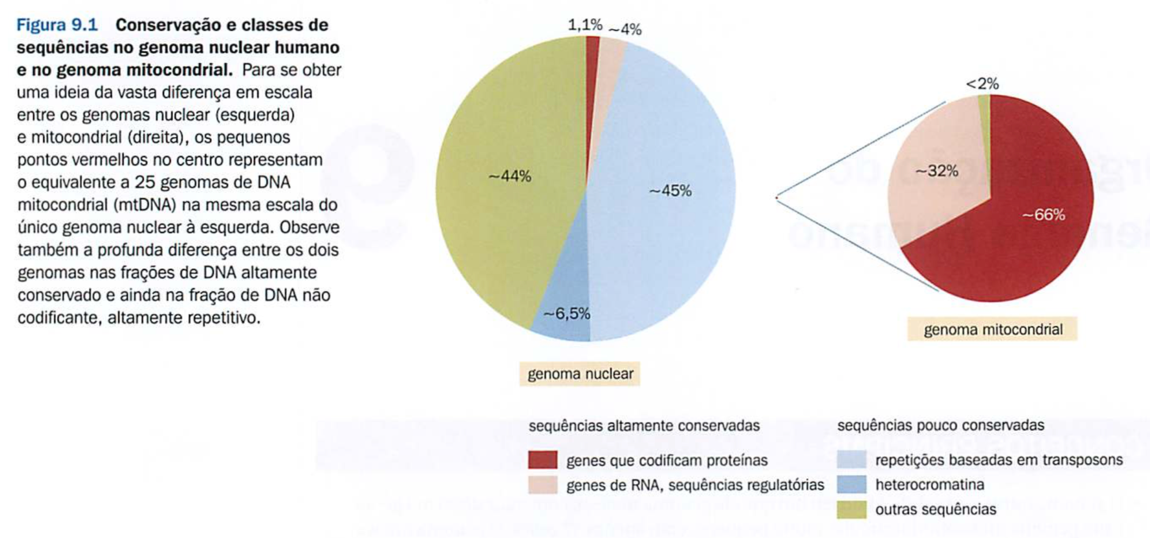 Qual o conceito de ilha CpG e qual sua relação com a metilação do DNA e mutações de C>T?Descreva sucintamente os mecanismos de duplicação gênica.O que são pseudogenes e qual a origem dos pseudogenes processados e não processados?